Министерство культуры, по делам национальностей и архивного дела Чувашской РеспубликиБюджетное образовательное учреждение высшего образования Чувашской Республики «Чувашский государственный институт культуры и искусств» Министерства культуры, по делам национальностей и архивного дела Чувашской РеспубликиПОЛОЖЕНИЕВСЕРОССИЙСКАЯ Олимпиада«Art music»30 ноября 2020 г.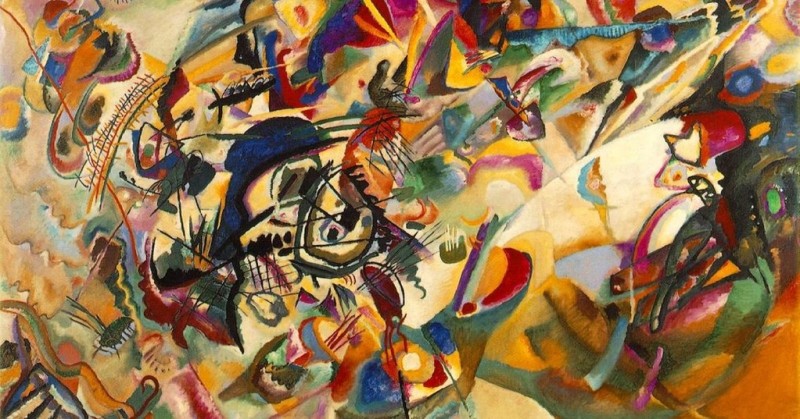 Дата подачи заявки: до 18 ноября 2020 г.1. Организаторы олимпиады и учредители конкурса:Бюджетное образовательное учреждение высшего образования Чувашской Республики «Чувашский государственный институт культуры и искусств» Министерства культуры, по делам национальностей и архивного дела Чувашской Республики2. Цели и задачи олимпиады:- повышение интереса учащихся к памятникам мировой художественной культуры;- стимулирование интереса к исследовательской деятельности;- актуализация знаний и умений, полученных в процессе обучения;- выявление одаренных детей, обладающих творческим и интеллектуальным потенциалом;- развитие форм внешкольной работы.3. Условия участия в олимпиаде:Олимпиада проводится дистанционно.К участию в дистанционной олимпиаде приглашаются учащиеся 5-8 классов детских музыкальных школ, школ искусств, общеобразовательных школ.Участие в Олимпиаде индивидуальное. Предварительный отбор участников не производится.Олимпиада проходит в один тур.4. Работа жюри:Оргкомитет формирует и утверждает состав экспертов, из числа высококвалифицированных и опытных специалистов высших учебных заведений Чувашской Республики.Решения жюри окончательны, пересмотру и обсуждению не подлежат.Работы участников не рецензируются и не возвращаются.5. Требования для участия:Заявки (Приложение №1), а также чек об оплате участия (Приложение №2) принимаются до 18 ноября 2020 года (включительно). Задания по олимпиаде будут отправлены на указанный в заявке email-адрес 19 ноября 2020 года.Задания Олимпиады выполняются в течение 3-х дней, с 20 по 22 ноября 2020 года включительно.Заполненный бланк ответов высылается по адресу art.music.chgiki@YANDEX.ru не позднее 23 ноября 2020 года. Материалы, подготовленные и высланные с нарушением оговоренных в настоящем Положении условий, не рассматриваются, организационный взнос не возвращается.Работа жюри проходит с 24 по 29 ноября 2020 года.30 ноября 2020 года – объявление результатов олимпиады (анонсирование в группе Чувашского государственного института культуры и искусств в ВК). По итогам конкурса всем участникам высылаются электронные версии дипломов, на указанный в заявке email-адрес, благодарственные письма педагогам. 6. Порядок аккредитации на олимпиаду:Для участия в конкурсе необходимо отправить в Оргкомитет заявку (Приложение №1), чек об оплате участия (Приложение №2) не позднее 18 ноября 2020 года на адрес электронный почты: art.music.chgiki@YANDEX.ru7. Подведение итогов, награждение:Участники награждаются дипломами олимпиады звания «Лауреат» (I-III места - победители), «Дипломант» (IV место - призеры) и «Участник». Все преподаватели, подготовившие участников, получают Благодарственные письма8. Финансовые условия:Оплаченный взнос возврату и изменению не подлежит.9. Координаты Оргкомитета:Бюджетное образовательное учреждение высшего образования Чувашской Республики «Чувашский государственный институт культуры и искусств» Министерства культуры, по делам национальностей и архивного дела Чувашской РеспубликиАдрес: 428023, г. Чебоксары, ул. Энтузиастов, 268-919-658-14-17 – Гайбурова Надежда Владимировна8-905-343-78-26 – Милидонов Марат ГермановичПриложение №1Заявка на участие:1. Фамилия, имя, отчество участника (полностью) 2. Дата рождения (число, месяц, год)3. Контактный телефон участника (домашний, мобильный)4. E-mail5. Место учебы (полностью) Например: Муниципальное автономное общеобразовательное учреждение «Гимназия № 5» муниципального образования города Чебоксары6. Фамилия, имя, отчество руководителя, контактный телефон (полностью)Приложение №2Для оплаты организационного взноса онлайн Вам необходимо зайти в Сбербанк Онлайн.1.    Зайти в «Переводы и платежи», выбрать «Оплата покупок и услуг» раздел «Образование» - Вузы, школы, колледжи, техникумы;2.    Зайти в поиск и набрать ИНН (института) 2129038318, затем нажать найти. Отобразиться «ЧГИКИ Минкультуры Чувашии», нажимаем на данную организацию.3.    Прописываем номер договора «1» и нажимаем ПРОДОЛЖИТЬ4.    Указываем ФИО обучающегося – «Фамилию участника конкурса» и назначение платежа – Орг.взнос за олимпиаду АРТ Мьюзик и нажимаем ПРОДОЛЖИТЬ5.    Указываем ФИО плательщика, Адрес плательщика, ОКТМО –  97701000; КБК 85700000000000000130; номер паспорта плательщика и нажимаем ПРОДОЛЖИТЬ6.    Указываем сумму за организационный взнос, который вам необходимо оплатить и нажимаете ПРОДОЛЖИТЬДля оплаты организационного взноса по квитанции1.    Открыть файл «Программа по формированию квитанции»2.    Во вкладке реестр начислений заполнить столбец ФИО участника, столбец Адрес участника и столбец сумму и нажать кнопку «Сформировать квитанцию» в правом верхнем углу.3.    Сформированную квитанцию с штрих кодом на оплату за организационные взносы необходимо распечатать и на основании нее произвести оплату через банкоматы Сбербанка России или в отделениях Сбербанка России.ТЕЛЕФОН ДЛЯ СПРАВОК ПО ОПЛАТЕ: 8 (8352) 34-09-77 – Ефремова Елена ВитальевнаКоличество участниковОрганизационный взнос1 чел. 250 руб.